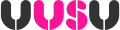 UUSU Student ExecutiveDate:  19.3.21Time: 2:30pmLocation: MS TeamsAGENDAApologies: Grace Boyle, Chris Chambers and Ryan HarlingPresent: C Cassidy (in the chair), S Murphy, C Keenan, N Parkinson-Kelly, R McFallIn attendance: E Doyle, M MulhollandMinutesMinutes of the meeting held on 18.2.2 approvedMatters ArisingCovid disruption grant: Chair gave an update on the process for the grant to be paid by SLC and that a motion was passed in the Assembly about paying grants for those who have until now been ineligible.Hardship Fund: Waiting confirmation on additional funding for this from DfE and members will be kept updated.Chair’s CommunicationsPresident: Continue to be in meetings discussing funding during Covid.  St Patrick’s Day had been quieter due to partnerships prior to the day being organized.VP Jtown: A number of new societies have been signed off and events ongoing as well as AGMs.VP Ed: Met with Andy Jaffrey regarding IT skills policy at Council and will go to workstream 4.  Autism/ADD paper to be written for SMT regarding accessibility.  School of Health Science move to Magee impacting some students and working with SV Team to address.VP Belfast: Belfast SoA end of year shows are impending.  Disability Awareness Month on March and graphics are planned.  Working with EDI to showcase diverse student body.  EDI calendar for all diversity events planned.  Forms for sunflower lanyard to be completed by C Drummond soon and will be available on the website.Campaigns – change/awarenessSustainability fortnight: Took place at the end of February with societies managed by Grace and RyanMental Health: Launched with press statement which was carried in DJ as well as others and BBC will perhaps run a story.  Presented to APG and backed by other Unions such as Stranmillis.EDI: LGBT History month events held and developing relationships to build more events going forward.Policy implementationAny other businessFundraising Committee: Collette raised the issue of previous campus fundraising committees for local charity and campaigns.  Agreed: SE would agreed a number of proposals for charities which would be signed off by CouncilDate of next meetingNOTE: Any papers to be presented by members must be submitted to the Policy Co-Ordinator no later than five working days prior to the meeting.  Not all requests to the chair to present an item at ‘AOB’ will be approved.